«О  бюджете Кошки-Шемякинского сельского поселенияБуинского муниципального района РТ на 2016 год»         Совет Кошки-Шемякинского сельского поселения Буинского муниципального района Республики Татарстан решил:Статья 1  1. Утвердить основные характеристики бюджета Кошки-Шемякинского сельского поселения на 2016 год:1) общий объем доходов бюджета Кошки-Шемякинского сельского поселения в сумме  1778,5 тыс. рублей;2) общий объем расходов бюджета Кошки-Шемякинского сельского поселения в сумме   1778,5 тыс. рублей.3) дефицит бюджета Кошки-Шемякинского сельского поселения в сумме  0 рублей. 2. Установить источники финансирования дефицита бюджета Кошки-Шемякинского  сельского поселения на 2016 год согласно приложению 1 к настоящему Решению. Статья 21. Установить по состоянию на 1 января 2017 года верхний предел внутреннего муниципального долга по долговым обязательствам Кошки-Шемякинского сельского поселения в сумме 0 рублей, в том числе по муниципальным гарантиям в сумме 0 рублей. 2. Установить предельный объем муниципального долга Кошки-Шемякинского сельского поселения в 2016 году  в размере 0 рублей;Статья 31. Утвердить в бюджете Кошки-Шемякинского сельского поселения прогнозируемые объемы доходов на 2016 год согласно приложению 2 к настоящему Решению.Статья 41. Утвердить перечень главных администраторов доходов бюджета Кошки-Шемякинского сельского поселения согласно приложению 3 к  настоящему Решению.2. Утвердить перечень главных администраторов источников финансирования дефицита бюджета Кошки-Шемякинского сельского поселения согласно приложению 4 к  настоящему Решению.Статья 51. Утвердить распределение бюджетных ассигнований по разделам и подразделам, целевым статьям и группам видов расходов классификации расходов бюджета на 2016 год согласно приложению 5 к настоящему Решению.2. Утвердить ведомственную структуру расходов Кошки-Шемякинского сельского поселения на 2016 год согласно приложению 6 к настоящему Решению. 3. Утвердить общий объем бюджетных ассигнований на исполнение публичных нормативных обязательств на 2016 год в сумме 0 рублей.Статья 6 Учесть в бюджете Кошки-Шемякинского  сельского поселения, получаемые из бюджета Буинского муниципального района дотации на выравнивание бюджетной обеспеченности поселений  на 2016 год  в сумме 1107,1 тыс. рублей.Статья 7Учесть в бюджете Кошки-Шемякинского  сельского поселения, получаемые из бюджета Буинского муниципального района иные дотации бюджетам поселений на 2016 год в сумме 173,1 тыс. рублей..  Статья 8 Учесть в бюджете Кошки-Шемякинского сельского поселения, получаемые из бюджета Буинского муниципального района субвенции бюджетам поселений на реализацию полномочий по государственной регистрации актов гражданского состояния на 2016 год в сумме 14,0 тыс. рублей.Статья 9Учесть в бюджете Кошки-Шемякинского  сельского поселения, получаемые из бюджета Буинского муниципального района субвенции бюджетам поселений на реализацию полномочий по осуществлению первичного воинского учета на территориях, на которых отсутствуют военные комиссариаты на 2016 год в сумме 73,5 тыс. рублей. Статья 10 Исполнительный комитет Кошки-Шемякинского сельского поселения не вправе принимать в 2016 году решения, приводящие к увеличению численности муниципальных служащих и работников учреждений и иных организаций бюджетной сферы.Статья 11Остатки средств бюджета Кошки-Шемякинского сельского поселения в объеме, не превышающем сумму остатка неиспользованных бюджетных ассигнований на оплату заключенных от имени Кошки-Шемякинского  сельского поселения муниципальных контрактов на поставку товаров, выполнение работ, оказание услуг, подлежащих в соответствии с условиями этих муниципальных контрактов оплате в 2015 году, направляются в 2016 году на увеличение  соответствующих бюджетных ассигнований на указанные цели в случае принятия исполнительным комитетом Кошки-Шемякинского сельского поселения соответствующего решения. Статья 12Органы казначейства Министерства финансов Республики Татарстан осуществляют отдельные функции по исполнению бюджета Кошки-Шемякинского сельского поселения в соответствии с заключенными соглашениями. Статья 13Настоящее Решение вступает в силу с 1 января 2016 года.Глава Кошки-Шемякинского                                              И.Н.Никитинасельского поселения                                                 Приложение № 1                                                                      к решению Совета Кошки-Шемякинского сельского поселения                                                                       «О бюджете Кошки-Шемякинского сельского поселения                                                                                на  2016 год»Источники финансирования дефицита бюджета Кошки-Шемякинское сельского поселения на 2016 год                                                                                                                                        (тыс.руб.)Приложение 2                                                                              к решению Совета Кошки-Шемякинского сельского поселения                                                                                              «О бюджете Кошки -Шемякинского сельского поселения                                                                                                    на 2016 год»                                                                                                                                                                                                                                                                                                                                                                            Прогнозируемые объёмы доходов бюджета Кошки-Шемякинское сельского  поселения на 2016 год                                                                                                                                    (тыс. рублей)                                                                                                                                          Приложение 3                                                                 к решению Совета Кошки-Шемякинского сельского поселения                                                                                   «О бюджете Кошки-Шемякинского сельского поселения                                                                                                 на 2016 год» Перечень главных администраторов доходов  бюджета сельского поселения                                                                                                                            Приложение №4                                                                      к решению Совета Кошки-Шемякинского сельского поселения                                                                                                                                                        «О бюджете Кошки-Шемякинского сельского поселения                                                                                                 на 2016 год »Перечень главных администраторов источников  финансирования дефицита бюджета Кошки-Шемякинского сельского поселения Буинского муниципального района                                                                                                                             Приложение №5                                                                      к решению Совета Кошки-Шемякинского сельского поселения                                                                                                                                               «О бюджете Кошки-Шемякинского сельского поселения                                                  на 2016 год»Распределение бюджетных ассигнований по разделам и подразделам,                               целевым статьям и группам видов расходов классификации расходов бюджетаКошки-Шемякинского сельского поселенияБуинского муниципального района Республики Татарстан на 2016 год   Приложение №6                                                                      к решению Совета Кошки-Шемякинского сельского поселения                                                                                                                                                                     «О бюджете Кошки-Шемякинского сельского поселения                                                                                     на 2016 год »Ведомственная структура расходов бюджета Кошки-Шемякинского сельского поселенияБуинского муниципального района Республики Татарстан на 2016 годГлава Кошки-Шемякинского                                              И.Н. Никитинасельского поселения                                                 РЕСПУБЛИКА ТАТАРСТАНБУИНСКИЙ  МУНИЦИПАЛЬНЫЙ  РАЙОНСОВЕТ КОШКИ-ШЕМЯКИНСКОГОСЕЛЬСКОГО ПОСЕЛЕНИЯ                                                                                                                                                                                                        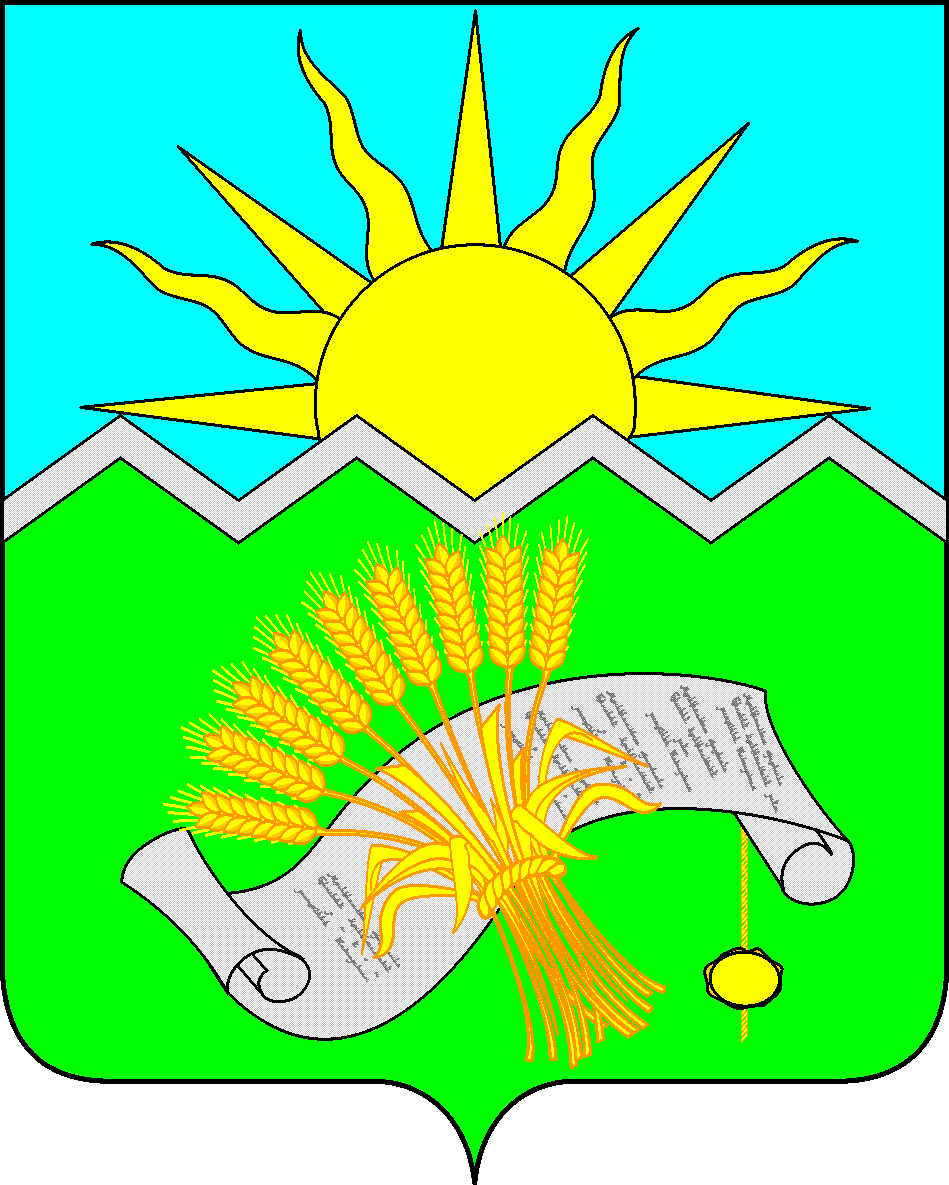 ТАТАРСТАН РЕСПУБЛИКАСЫБУА МУНИЦИПАЛЬ РАЙОНЫШӘМӘК АВЫЛ ЖИРЛЕГЕ СОВЕТЫРЕШЕНИЕ16 декабря 2015г.                                                         РЕШЕНИЕ16 декабря 2015г.                                                         КАРАР№ 4-1КАРАР№ 4-1Код показателяНаименование показателя        Сумма314 01 05 00 00 00 0000 000Изменение остатков средств на счетах по учету средств бюджета0314 01 05 02 01 10 0000 510Увеличение прочих остатков денежных средств бюджетов сельских поселений-1778,5314 01 05 02 01 10 0000 610Уменьшение прочих остатков денежных средств бюджетов сельских поселений 1778,5НаименованиеКод доходаСуммаНАЛОГОВЫЕ И НЕНАЛОГОВЫЕ ДОХОДЫ1 00 00000 00 0000 000410,8НАЛОГИ НА ПРИБЫЛЬ, ДОХОДЫ1 01 00000 00 0000 00065,9Налог на доходы физических лиц1 01 02000 01 0000 11065,9НАЛОГИ НА СОВОКУПНЫЙ ДОХОД1 05 00000 00 0000 000Единый сельскохозяйственный налог1 05 03000 01 0000 110НАЛОГИ НА ИМУЩЕСТВО1 06 00000 00 0000 000339,9Налог на имущество физических лиц1 06 01000 00 0000 11057,9Налог на имущество физических лиц, взимаемый по ставкам, применяемым к объектам налогообложения, расположенным в границах сельских поселений1 06 01030 10 0000 11057,9Земельный налог1 06 06000 00 0000 110282,0Земельный налог с организаций, обладающих земельным участком, расположенным в границах сельских поселений 1 06 06033 10 1000 110 64,0Земельный налог с физических лиц, обладающих земельным участком, расположенным в границах сельских поселений1 06 06043 10 0000 110218,0ГОСУДАРСТВЕННАЯ ПОШЛИНА                   1 08 00000 00 0000 0005,0Государственная пошлина за совершение нотариальных действий должностными лицами органов местного самоуправления, уполномоченными в соответствии с законодательными актами Российской Федерации на совершение нотариальных действий1 08 04020 01 0000 1105,0БЕЗВОЗМЕЗДНЫЕ ПОСТУПЛЕНИЯ2 00 00000 00 0000 0001367,7Безвозмездные поступления от других бюджетов бюджетной системы 2 02 00000 00 0000 151 1367,7Дотации бюджетам сельских поселений на выравнивание бюджетной обеспеченности 2 02 01001 10 0000 151 1107,1Дотации бюджетам сельских поселений на поддержку мер по обеспечению сбалансированности бюджетов2 02 01003 10 0000 151173,1Субвенции бюджетам сельских поселений на государственную регистрацию актов гражданского состояния2 02 03003 10 0000 15114,0Субвенции бюджетам сельских поселений на осуществление первичного воинского учета на территориях, где отсутствуют военные комиссариаты2 02 03015 10 0000 15173,5Межбюджетные трансферты, передаваемые бюджетам поселений для компенсации дополнительных расходов, возникших в результате решений, принятых органами власти другого уровня2 02 04012 10 0000 151ВСЕГО ДОХОДОВ1778,5                                                                                 Таблица 1    Перечень главных администраторов доходов  бюджета Кошки-Шемякинского сельского поселения – органов местного самоуправления Буинского муниципального района Перечень главных администраторов доходов  бюджета Кошки-Шемякинского сельского поселения – органов местного самоуправления Буинского муниципального района Перечень главных администраторов доходов  бюджета Кошки-Шемякинского сельского поселения – органов местного самоуправления Буинского муниципального района Код бюджетной классификацииКод бюджетной классификацииКод бюджетной классификацииКод бюджетной классификацииКод бюджетной классификацииНаименованиеГлавного администратора доходовГлавного администратора доходовДоходов бюджета Буинского муниципального районаДоходов бюджета Буинского муниципального районаДоходов бюджета Буинского муниципального районаНаименованиеПалата имущественных и земельных отношений Буинского муниципального районаПалата имущественных и земельных отношений Буинского муниципального районаПалата имущественных и земельных отношений Буинского муниципального районаПалата имущественных и земельных отношений Буинского муниципального районаПалата имущественных и земельных отношений Буинского муниципального районаПалата имущественных и земельных отношений Буинского муниципального района2142141 11 01050 10 0000 120Доходы в виде прибыли, приходящейся на доли в уставных (складочных) капиталах хозяйственных товариществ и обществ, или дивидендов по акциям, принадлежащим сельским поселениямДоходы в виде прибыли, приходящейся на доли в уставных (складочных) капиталах хозяйственных товариществ и обществ, или дивидендов по акциям, принадлежащим сельским поселениямДоходы в виде прибыли, приходящейся на доли в уставных (складочных) капиталах хозяйственных товариществ и обществ, или дивидендов по акциям, принадлежащим сельским поселениям2142141 11 02085 10 0000 120Доходы от размещения сумм, аккумулируемых в ходе проведения аукционов по продаже акций, находящихся в собственности сельских поселенийДоходы от размещения сумм, аккумулируемых в ходе проведения аукционов по продаже акций, находящихся в собственности сельских поселенийДоходы от размещения сумм, аккумулируемых в ходе проведения аукционов по продаже акций, находящихся в собственности сельских поселений2142141 11 05013 10 0000 120Доходы, получаемые в виде арендной платы за земельные участки, государственная собственность на которые не разграничена и которые расположены в границах сельских поселений, а также средства от продажи права на заключение договоров аренды указанных земельных участков.  Доходы, получаемые в виде арендной платы за земельные участки, государственная собственность на которые не разграничена и которые расположены в границах сельских поселений, а также средства от продажи права на заключение договоров аренды указанных земельных участков.  Доходы, получаемые в виде арендной платы за земельные участки, государственная собственность на которые не разграничена и которые расположены в границах сельских поселений, а также средства от продажи права на заключение договоров аренды указанных земельных участков.  2142141 11 05025 10 0000 120Доходы, получаемые в виде арендной платы, а также от средства от продажи права на заключение договоров аренды за земли, находящиеся в собственности сельских поселений (за исключением земельных участков муниципальных бюджетных и автономных учреждений) Доходы, получаемые в виде арендной платы, а также от средства от продажи права на заключение договоров аренды за земли, находящиеся в собственности сельских поселений (за исключением земельных участков муниципальных бюджетных и автономных учреждений) Доходы, получаемые в виде арендной платы, а также от средства от продажи права на заключение договоров аренды за земли, находящиеся в собственности сельских поселений (за исключением земельных участков муниципальных бюджетных и автономных учреждений) 2142141 11 05027 10 0000 120Доходы, получаемые в виде арендной платы за земельные участки, расположенные в полосе отвода автомобильных дорог общего пользования местного значения, находящихся в собственности сельских поселенийДоходы, получаемые в виде арендной платы за земельные участки, расположенные в полосе отвода автомобильных дорог общего пользования местного значения, находящихся в собственности сельских поселенийДоходы, получаемые в виде арендной платы за земельные участки, расположенные в полосе отвода автомобильных дорог общего пользования местного значения, находящихся в собственности сельских поселений2142141 11 05035 10 0000 120Доходы от сдачи в аренду имущества, находящегося в оперативном управлении органов управления сельских поселений и созданных ими учреждений (за исключением имущества муниципальных  бюджетных и автономных учреждений)Доходы от сдачи в аренду имущества, находящегося в оперативном управлении органов управления сельских поселений и созданных ими учреждений (за исключением имущества муниципальных  бюджетных и автономных учреждений)Доходы от сдачи в аренду имущества, находящегося в оперативном управлении органов управления сельских поселений и созданных ими учреждений (за исключением имущества муниципальных  бюджетных и автономных учреждений)2142141 11 05075 10 0000 120Доходы от сдачи в аренду имущества, составляющего казну сельских поселений (за исключением земельных участков)Доходы от сдачи в аренду имущества, составляющего казну сельских поселений (за исключением земельных участков)Доходы от сдачи в аренду имущества, составляющего казну сельских поселений (за исключением земельных участков)2142141 11 07015 10 0000 120Доходы от перечисления части прибыли, остающейся после уплаты налогов и иных обязательных платежей муниципальных унитарных предприятий, созданных сельскими поселениямиДоходы от перечисления части прибыли, остающейся после уплаты налогов и иных обязательных платежей муниципальных унитарных предприятий, созданных сельскими поселениямиДоходы от перечисления части прибыли, остающейся после уплаты налогов и иных обязательных платежей муниципальных унитарных предприятий, созданных сельскими поселениями2142141 11 08050 10 0000 120Средства, получаемые от передачи имущества, находящегося в собственности сельских поселений (за исключением имущества муниципальных автономных учреждений, а также имущества муниципальных унитарных предприятий, в том числе казенных), в залог, в доверительное управлениеСредства, получаемые от передачи имущества, находящегося в собственности сельских поселений (за исключением имущества муниципальных автономных учреждений, а также имущества муниципальных унитарных предприятий, в том числе казенных), в залог, в доверительное управлениеСредства, получаемые от передачи имущества, находящегося в собственности сельских поселений (за исключением имущества муниципальных автономных учреждений, а также имущества муниципальных унитарных предприятий, в том числе казенных), в залог, в доверительное управление2142141 11 09015 10 0000 120Доходы от распоряжения правами на результаты интеллектуальной деятельности военного, специального и двойного назначения, находящимися в собственности сельских поселений.Доходы от распоряжения правами на результаты интеллектуальной деятельности военного, специального и двойного назначения, находящимися в собственности сельских поселений.Доходы от распоряжения правами на результаты интеллектуальной деятельности военного, специального и двойного назначения, находящимися в собственности сельских поселений.2142141 11 09025 10 0000 120Доходы от распоряжения правами на результаты научно-технической деятельности, находящимися в собственности сельских поселений.Доходы от распоряжения правами на результаты научно-технической деятельности, находящимися в собственности сельских поселений.Доходы от распоряжения правами на результаты научно-технической деятельности, находящимися в собственности сельских поселений.2142141 11 09035 10 0000 120Доходы от эксплуатации и использования имущества, автомобильных дорог, находящихся в собственности сельских поселений.Доходы от эксплуатации и использования имущества, автомобильных дорог, находящихся в собственности сельских поселений.Доходы от эксплуатации и использования имущества, автомобильных дорог, находящихся в собственности сельских поселений.2142141 11 09045 10 0000 120Прочие поступления от использования имущества, находящегося в собственности сельских поселений (за исключением имущества муниципальных бюджетных автономных учреждений, а также имущества муниципальных унитарных предприятий, в том числе  казенных)Прочие поступления от использования имущества, находящегося в собственности сельских поселений (за исключением имущества муниципальных бюджетных автономных учреждений, а также имущества муниципальных унитарных предприятий, в том числе  казенных)Прочие поступления от использования имущества, находящегося в собственности сельских поселений (за исключением имущества муниципальных бюджетных автономных учреждений, а также имущества муниципальных унитарных предприятий, в том числе  казенных)2142141 14 01050 10 0000 410Доходы от продажи квартир, находящихся в собственности сельских поселенийДоходы от продажи квартир, находящихся в собственности сельских поселенийДоходы от продажи квартир, находящихся в собственности сельских поселений2142141 14 02050 10 0000 410Доходы от реализации имущества, находящегося в собственности сельских поселений (за исключением имущества муниципальных бюджетных и автономных учреждений, а также имущества муниципальных унитарных предприятий, в том числе казенных), в части реализации основных средств по указанному имуществу.Доходы от реализации имущества, находящегося в собственности сельских поселений (за исключением имущества муниципальных бюджетных и автономных учреждений, а также имущества муниципальных унитарных предприятий, в том числе казенных), в части реализации основных средств по указанному имуществу.Доходы от реализации имущества, находящегося в собственности сельских поселений (за исключением имущества муниципальных бюджетных и автономных учреждений, а также имущества муниципальных унитарных предприятий, в том числе казенных), в части реализации основных средств по указанному имуществу.2142141 14 02050 10 0000 440Доходы от реализации имущества, находящегося в собственности сельских поселений (за исключением имущества муниципальных  бюджетных и автономных учреждений, а также имущества муниципальных унитарных предприятий, в том числе казенных), в части реализации материальных запасов по указанному имуществу.Доходы от реализации имущества, находящегося в собственности сельских поселений (за исключением имущества муниципальных  бюджетных и автономных учреждений, а также имущества муниципальных унитарных предприятий, в том числе казенных), в части реализации материальных запасов по указанному имуществу.Доходы от реализации имущества, находящегося в собственности сельских поселений (за исключением имущества муниципальных  бюджетных и автономных учреждений, а также имущества муниципальных унитарных предприятий, в том числе казенных), в части реализации материальных запасов по указанному имуществу.2142141 14 02052 10 0000 410Доходы от реализации имущества, находящегося в оперативном управлении учреждений, находящихся в ведении органов управления сельских поселений (за исключением имущества муниципальных  бюджетных и автономных учреждений), в части реализации основных средств по указанному имуществуДоходы от реализации имущества, находящегося в оперативном управлении учреждений, находящихся в ведении органов управления сельских поселений (за исключением имущества муниципальных  бюджетных и автономных учреждений), в части реализации основных средств по указанному имуществуДоходы от реализации имущества, находящегося в оперативном управлении учреждений, находящихся в ведении органов управления сельских поселений (за исключением имущества муниципальных  бюджетных и автономных учреждений), в части реализации основных средств по указанному имуществу2142141 14 02052 10 0000 440Доходы от реализации имущества, находящегося в оперативном управлении учреждений, находящихся в ведении органов управления сельских поселений (за исключением имущества муниципальных  бюджетных и автономных учреждений), в части реализации материальных запасов по указанному имуществуДоходы от реализации имущества, находящегося в оперативном управлении учреждений, находящихся в ведении органов управления сельских поселений (за исключением имущества муниципальных  бюджетных и автономных учреждений), в части реализации материальных запасов по указанному имуществуДоходы от реализации имущества, находящегося в оперативном управлении учреждений, находящихся в ведении органов управления сельских поселений (за исключением имущества муниципальных  бюджетных и автономных учреждений), в части реализации материальных запасов по указанному имуществу2142141 14 02053 10 0000 410Доходы от реализации иного имущества, находящегося в собственности сельских поселений (за исключением имущества муниципальных бюджетных и автономных учреждений, а также имущества муниципальных унитарных предприятий, в том числе казенных), в части реализации основных средств по указанному имуществуДоходы от реализации иного имущества, находящегося в собственности сельских поселений (за исключением имущества муниципальных бюджетных и автономных учреждений, а также имущества муниципальных унитарных предприятий, в том числе казенных), в части реализации основных средств по указанному имуществуДоходы от реализации иного имущества, находящегося в собственности сельских поселений (за исключением имущества муниципальных бюджетных и автономных учреждений, а также имущества муниципальных унитарных предприятий, в том числе казенных), в части реализации основных средств по указанному имуществу2142141 14 02053 10 0000 440Доходы от реализации иного имущества, находящегося в собственности сельских поселений (за исключением имущества муниципальных бюджетных и автономных учреждений, а также имущества муниципальных унитарных предприятий, в том числе казенных), в части реализации материальных запасов по указанному имуществуДоходы от реализации иного имущества, находящегося в собственности сельских поселений (за исключением имущества муниципальных бюджетных и автономных учреждений, а также имущества муниципальных унитарных предприятий, в том числе казенных), в части реализации материальных запасов по указанному имуществуДоходы от реализации иного имущества, находящегося в собственности сельских поселений (за исключением имущества муниципальных бюджетных и автономных учреждений, а также имущества муниципальных унитарных предприятий, в том числе казенных), в части реализации материальных запасов по указанному имуществу2142141 14 03050 10 0000 410Средства от распоряжения и реализации конфискованного и иного имущества, обращенного в доходы сельских поселений (в части реализации основных средств по указанному имуществу)Средства от распоряжения и реализации конфискованного и иного имущества, обращенного в доходы сельских поселений (в части реализации основных средств по указанному имуществу)Средства от распоряжения и реализации конфискованного и иного имущества, обращенного в доходы сельских поселений (в части реализации основных средств по указанному имуществу)2142141 14 03050 10 0000 440Средства от распоряжения и реализации конфискованного и иного имущества, обращенного в доходы сельских поселений (в части реализации материальных запасов по указанному имуществу)Средства от распоряжения и реализации конфискованного и иного имущества, обращенного в доходы сельских поселений (в части реализации материальных запасов по указанному имуществу)Средства от распоряжения и реализации конфискованного и иного имущества, обращенного в доходы сельских поселений (в части реализации материальных запасов по указанному имуществу)2142141 14 04050 10 0000 420Доходы от продажи нематериальных активов, находящихся в собственности сельских поселенийДоходы от продажи нематериальных активов, находящихся в собственности сельских поселенийДоходы от продажи нематериальных активов, находящихся в собственности сельских поселений2142141 14 06013 10 0000 430Доходы от продажи земельных участков, государственная собственность на которые не разграничена и которые расположены в границах сельских поселенийДоходы от продажи земельных участков, государственная собственность на которые не разграничена и которые расположены в границах сельских поселенийДоходы от продажи земельных участков, государственная собственность на которые не разграничена и которые расположены в границах сельских поселений2142141 14 06025 10 0000 430Доходы от продажи земельных участков, находящихся в собственности сельских поселений (за исключением земельных участков муниципальных автономных учреждений)Доходы от продажи земельных участков, находящихся в собственности сельских поселений (за исключением земельных участков муниципальных автономных учреждений)Доходы от продажи земельных участков, находящихся в собственности сельских поселений (за исключением земельных участков муниципальных автономных учреждений)2142141 17 01050 10 0000 180Невыясненные поступления, зачисляемые  в  бюджеты сельских поселенийНевыясненные поступления, зачисляемые  в  бюджеты сельских поселенийНевыясненные поступления, зачисляемые  в  бюджеты сельских поселенийФинансово-бюджетная палата Буинского  муниципального районаФинансово-бюджетная палата Буинского  муниципального районаФинансово-бюджетная палата Буинского  муниципального районаФинансово-бюджетная палата Буинского  муниципального районаФинансово-бюджетная палата Буинского  муниципального районаФинансово-бюджетная палата Буинского  муниципального района3143141 08 04020 01 0000 110Государственная пошлина за совершение нотариальных действий должностными лицами органов местного самоуправления, уполномоченными в соответствии с законодательными актами Российской Федерации на совершение нотариальных действийГосударственная пошлина за совершение нотариальных действий должностными лицами органов местного самоуправления, уполномоченными в соответствии с законодательными актами Российской Федерации на совершение нотариальных действийГосударственная пошлина за совершение нотариальных действий должностными лицами органов местного самоуправления, уполномоченными в соответствии с законодательными актами Российской Федерации на совершение нотариальных действий3143141 08 07175 01 0000 110Государственная пошлина за выдачу органам местного самоуправления поселения специального разрешения на движение по автомобильным дорогам транспортных средств осуществляющих перевозки опасных, тяжеловесных и (или) крупногабаритных грузов, зачисляемая в бюджеты поселенийГосударственная пошлина за выдачу органам местного самоуправления поселения специального разрешения на движение по автомобильным дорогам транспортных средств осуществляющих перевозки опасных, тяжеловесных и (или) крупногабаритных грузов, зачисляемая в бюджеты поселенийГосударственная пошлина за выдачу органам местного самоуправления поселения специального разрешения на движение по автомобильным дорогам транспортных средств осуществляющих перевозки опасных, тяжеловесных и (или) крупногабаритных грузов, зачисляемая в бюджеты поселений3143141 11 02033 10 0000 120Доходы от размещения временно свободных средств бюджетов сельских поселенийДоходы от размещения временно свободных средств бюджетов сельских поселенийДоходы от размещения временно свободных средств бюджетов сельских поселений3143141 11 03050 10 0000 120Проценты, полученные от предоставления бюджетных кредитов внутри страны за счет средств бюджетов сельских поселенийПроценты, полученные от предоставления бюджетных кредитов внутри страны за счет средств бюджетов сельских поселенийПроценты, полученные от предоставления бюджетных кредитов внутри страны за счет средств бюджетов сельских поселений3143141 13 01995 10 0000 130Прочие доходы от оказания платных услуг (работ) получателями средств бюджетов сельских поселений  Прочие доходы от оказания платных услуг (работ) получателями средств бюджетов сельских поселений  Прочие доходы от оказания платных услуг (работ) получателями средств бюджетов сельских поселений  3143141 13 02065 10 0000 130Доходы, поступающие в порядке возмещения расходов, понесённых в связи с эксплуатацией имущества сельских поселенийДоходы, поступающие в порядке возмещения расходов, понесённых в связи с эксплуатацией имущества сельских поселенийДоходы, поступающие в порядке возмещения расходов, понесённых в связи с эксплуатацией имущества сельских поселений3143141 13 02995 10 0000 130Прочие доходы от компенсации затрат бюджетов сельских поселений  Прочие доходы от компенсации затрат бюджетов сельских поселений  Прочие доходы от компенсации затрат бюджетов сельских поселений  3143141 15 02050 10 0000 140Платежи, взимаемые органами местного самоуправления (организациями) сельских поселений за выполнение определенных функцийПлатежи, взимаемые органами местного самоуправления (организациями) сельских поселений за выполнение определенных функцийПлатежи, взимаемые органами местного самоуправления (организациями) сельских поселений за выполнение определенных функций3143141 16 18050 10 0000 140Денежные взыскания (штрафы) за нарушение бюджетного законодательства (в части бюджетов сельских поселений)Денежные взыскания (штрафы) за нарушение бюджетного законодательства (в части бюджетов сельских поселений)Денежные взыскания (штрафы) за нарушение бюджетного законодательства (в части бюджетов сельских поселений)3143141 16 23051 10 0000 140Доходы от возмещения ущерба при возникновении страховых случаев по обязательному страхованию гражданской ответственности, когда выгодоприобретателями выступают получатели средств бюджетов сельских поселенийДоходы от возмещения ущерба при возникновении страховых случаев по обязательному страхованию гражданской ответственности, когда выгодоприобретателями выступают получатели средств бюджетов сельских поселенийДоходы от возмещения ущерба при возникновении страховых случаев по обязательному страхованию гражданской ответственности, когда выгодоприобретателями выступают получатели средств бюджетов сельских поселений3143141 16 23052 10 0000 140Доходы от возмещения ущерба при возникновении иных страховых случаев, когда выгодоприобретателями выступают получатели средств бюджетов сельских поселенийДоходы от возмещения ущерба при возникновении иных страховых случаев, когда выгодоприобретателями выступают получатели средств бюджетов сельских поселенийДоходы от возмещения ущерба при возникновении иных страховых случаев, когда выгодоприобретателями выступают получатели средств бюджетов сельских поселений3143141 16 30015 01 0000 140Денежные взыскания (штрафы) за нарушение правил перевозки крупногабаритных и тяжеловесных грузов по автомобильным дорогам общего пользования местного значения сельских поселенийДенежные взыскания (штрафы) за нарушение правил перевозки крупногабаритных и тяжеловесных грузов по автомобильным дорогам общего пользования местного значения сельских поселенийДенежные взыскания (штрафы) за нарушение правил перевозки крупногабаритных и тяжеловесных грузов по автомобильным дорогам общего пользования местного значения сельских поселений3143141 16 32000 10 0000 140Денежные взыскания, налагаемые в возмещение ущерба, причинённого в результате незаконного или нецелевого использования бюджетных средств(в части бюджетов сельских поселений)Денежные взыскания, налагаемые в возмещение ущерба, причинённого в результате незаконного или нецелевого использования бюджетных средств(в части бюджетов сельских поселений)Денежные взыскания, налагаемые в возмещение ущерба, причинённого в результате незаконного или нецелевого использования бюджетных средств(в части бюджетов сельских поселений)3143141 16 33050 10 0000 140Денежные взыскания (штрафы) за нарушение законодательства Российской Федерации о контрактной системе в сфере закупок товаров, работ, услуг для обеспечения государственных и муниципальных нужд для нужд сельских поселенийДенежные взыскания (штрафы) за нарушение законодательства Российской Федерации о контрактной системе в сфере закупок товаров, работ, услуг для обеспечения государственных и муниципальных нужд для нужд сельских поселенийДенежные взыскания (штрафы) за нарушение законодательства Российской Федерации о контрактной системе в сфере закупок товаров, работ, услуг для обеспечения государственных и муниципальных нужд для нужд сельских поселений3143141 16 37040 10 0000 140Поступления сумм в возмещение вреда, причиняемого автомобильным дорогам местного значения транспортными средствами, осуществляющими перевозки тяжеловесных и (или) крупногабаритных грузов, зачисляемые в бюджеты сельских поселенийПоступления сумм в возмещение вреда, причиняемого автомобильным дорогам местного значения транспортными средствами, осуществляющими перевозки тяжеловесных и (или) крупногабаритных грузов, зачисляемые в бюджеты сельских поселенийПоступления сумм в возмещение вреда, причиняемого автомобильным дорогам местного значения транспортными средствами, осуществляющими перевозки тяжеловесных и (или) крупногабаритных грузов, зачисляемые в бюджеты сельских поселений3143141 16 51040 02 0000 140Денежные взыскания (штрафы),установленные законами субъектов Российской Федерации за несоблюдение муниципальных правовых актов, зачисляемые в бюджеты поселенийДенежные взыскания (штрафы),установленные законами субъектов Российской Федерации за несоблюдение муниципальных правовых актов, зачисляемые в бюджеты поселенийДенежные взыскания (штрафы),установленные законами субъектов Российской Федерации за несоблюдение муниципальных правовых актов, зачисляемые в бюджеты поселений3143141 16 90050 10 0000 140Прочие поступления от денежных взысканий (штрафов) и иных сумм в возмещение ущерба, зачисляемые в бюджеты сельских поселенийПрочие поступления от денежных взысканий (штрафов) и иных сумм в возмещение ущерба, зачисляемые в бюджеты сельских поселенийПрочие поступления от денежных взысканий (штрафов) и иных сумм в возмещение ущерба, зачисляемые в бюджеты сельских поселений3143141 17 01050 10 0000 180Невыясненные поступления, зачисляемые  в  бюджеты сельских поселенийНевыясненные поступления, зачисляемые  в  бюджеты сельских поселенийНевыясненные поступления, зачисляемые  в  бюджеты сельских поселений3143141 17 14030 10 0000 180Средства самообложения граждан, зачисляемые в бюджеты сельских поселений Средства самообложения граждан, зачисляемые в бюджеты сельских поселений Средства самообложения граждан, зачисляемые в бюджеты сельских поселений 3143141 17 05050 10 0000 180Прочие неналоговые доходы бюджетов сельских поселенийПрочие неналоговые доходы бюджетов сельских поселенийПрочие неналоговые доходы бюджетов сельских поселений3143142 02 01001 10 0000 151Дотации бюджетам сельских поселений на выравнивание бюджетной обеспеченности Дотации бюджетам сельских поселений на выравнивание бюджетной обеспеченности Дотации бюджетам сельских поселений на выравнивание бюджетной обеспеченности 3143142 02 01003 10 0000 151Иные дотации бюджетам сельских поселений Иные дотации бюджетам сельских поселений Иные дотации бюджетам сельских поселений 3143142  02 02051 10 0000 151Субсидии бюджетам сельских поселений на реализацию федеральных целевых программСубсидии бюджетам сельских поселений на реализацию федеральных целевых программСубсидии бюджетам сельских поселений на реализацию федеральных целевых программ3143142 02 02085 10 0000 151Субсидии бюджетам сельских поселений на осуществление мероприятий по обеспечению жильём граждан Российской Федерации, проживающих в сельской местностиСубсидии бюджетам сельских поселений на осуществление мероприятий по обеспечению жильём граждан Российской Федерации, проживающих в сельской местностиСубсидии бюджетам сельских поселений на осуществление мероприятий по обеспечению жильём граждан Российской Федерации, проживающих в сельской местности3143142 02 02999 10 0000 151Прочие субсидии бюджетам сельских поселенийПрочие субсидии бюджетам сельских поселенийПрочие субсидии бюджетам сельских поселений3143142 02 03003 10 0000 151Субвенции бюджетам сельских поселений для осуществления полномочий по государственной регистрации актов гражданского состоянияСубвенции бюджетам сельских поселений для осуществления полномочий по государственной регистрации актов гражданского состоянияСубвенции бюджетам сельских поселений для осуществления полномочий по государственной регистрации актов гражданского состояния3143142 02 03015 10 0000 151Субвенции бюджетам сельских поселений на осуществление первичного воинского учета на территориях, где отсутствуют военные комиссариаты Субвенции бюджетам сельских поселений на осуществление первичного воинского учета на территориях, где отсутствуют военные комиссариаты Субвенции бюджетам сельских поселений на осуществление первичного воинского учета на территориях, где отсутствуют военные комиссариаты 3143142 02 03024 10 0000 151Субвенции бюджетам сельских поселений на выполнение передаваемых полномочий субъектов Российской ФедерацииСубвенции бюджетам сельских поселений на выполнение передаваемых полномочий субъектов Российской ФедерацииСубвенции бюджетам сельских поселений на выполнение передаваемых полномочий субъектов Российской Федерации3143142 02 04012 10 0000 151Межбюджетные трансферты, передаваемые бюджетам сельских поселений для компенсации дополнительных расходов, возникших в результате решений, принятых органами власти другого уровняМежбюджетные трансферты, передаваемые бюджетам сельских поселений для компенсации дополнительных расходов, возникших в результате решений, принятых органами власти другого уровняМежбюджетные трансферты, передаваемые бюджетам сельских поселений для компенсации дополнительных расходов, возникших в результате решений, принятых органами власти другого уровня3143142 04 05099 10 0000 180Прочие безвозмездные поступления от негосударственных организаций в бюджеты сельских поселенийПрочие безвозмездные поступления от негосударственных организаций в бюджеты сельских поселенийПрочие безвозмездные поступления от негосударственных организаций в бюджеты сельских поселений3143142 07 05030 10 0000 180Прочие безвозмездные  поступления в бюджеты сельских поселенийПрочие безвозмездные  поступления в бюджеты сельских поселенийПрочие безвозмездные  поступления в бюджеты сельских поселений3143142 08 05000 10 0000 180Перечисления из бюджетов сельских поселений (в бюджеты поселений) для осуществления возврата (зачёта) излишне уплаченных или излишне взысканных сумм налогов, сборов и иных платежей, а также сумм процентов за несвоевременное осуществление такого возврата и процентов, начисленных на излишне взысканные суммыПеречисления из бюджетов сельских поселений (в бюджеты поселений) для осуществления возврата (зачёта) излишне уплаченных или излишне взысканных сумм налогов, сборов и иных платежей, а также сумм процентов за несвоевременное осуществление такого возврата и процентов, начисленных на излишне взысканные суммыПеречисления из бюджетов сельских поселений (в бюджеты поселений) для осуществления возврата (зачёта) излишне уплаченных или излишне взысканных сумм налогов, сборов и иных платежей, а также сумм процентов за несвоевременное осуществление такого возврата и процентов, начисленных на излишне взысканные суммы3143142 18 05000 10 0000 000Доходы бюджетов сельских поселений  от  возврата  остатков  субсидий,  субвенций  и   иных  межбюджетных    трансфертов,     имеющих    целевое назначение, прошлых летДоходы бюджетов сельских поселений  от  возврата  остатков  субсидий,  субвенций  и   иных  межбюджетных    трансфертов,     имеющих    целевое назначение, прошлых летДоходы бюджетов сельских поселений  от  возврата  остатков  субсидий,  субвенций  и   иных  межбюджетных    трансфертов,     имеющих    целевое назначение, прошлых лет3143142 18 05010 10 0000 180Доходы бюджетов  сельских поселений  от  возврата   бюджетными учреждениями остатков субсидий  прошлых лет Доходы бюджетов  сельских поселений  от  возврата   бюджетными учреждениями остатков субсидий  прошлых лет Доходы бюджетов  сельских поселений  от  возврата   бюджетными учреждениями остатков субсидий  прошлых лет 3143142 18 05020 10 0000 180Доходы бюджетов  сельских поселений  от  возврата   автономными учреждениями остатков субсидий  прошлых лет Доходы бюджетов  сельских поселений  от  возврата   автономными учреждениями остатков субсидий  прошлых лет Доходы бюджетов  сельских поселений  от  возврата   автономными учреждениями остатков субсидий  прошлых лет 3143142 18 05030 10 0000 180Доходы бюджетов  сельских поселений  от  возврата    иными  организациями остатков субсидий  прошлых  лет Доходы бюджетов  сельских поселений  от  возврата    иными  организациями остатков субсидий  прошлых  лет Доходы бюджетов  сельских поселений  от  возврата    иными  организациями остатков субсидий  прошлых  лет 3143142 18 05020 10 0000 151Доходы бюджетов  сельских поселений  от  возврата  остатков  субсидий,  субвенций  и   иных  межбюджетных    трансфертов,     имеющих целевое  назначение,  прошлых   лет   из   бюджетов  государственных   внебюджетных  фондовДоходы бюджетов  сельских поселений  от  возврата  остатков  субсидий,  субвенций  и   иных  межбюджетных    трансфертов,     имеющих целевое  назначение,  прошлых   лет   из   бюджетов  государственных   внебюджетных  фондовДоходы бюджетов  сельских поселений  от  возврата  остатков  субсидий,  субвенций  и   иных  межбюджетных    трансфертов,     имеющих целевое  назначение,  прошлых   лет   из   бюджетов  государственных   внебюджетных  фондов3143142 18 05010 10 0000 151Доходы бюджетов  сельских поселений  от  возврата  остатков  субсидий,  субвенций  и   иных  межбюджетных    трансфертов,     имеющих целевое  назначение,  прошлых   лет   из      бюджетов муниципальных районовДоходы бюджетов  сельских поселений  от  возврата  остатков  субсидий,  субвенций  и   иных  межбюджетных    трансфертов,     имеющих целевое  назначение,  прошлых   лет   из      бюджетов муниципальных районовДоходы бюджетов  сельских поселений  от  возврата  остатков  субсидий,  субвенций  и   иных  межбюджетных    трансфертов,     имеющих целевое  назначение,  прошлых   лет   из      бюджетов муниципальных районов3143142 19 05000 10 0000 151Возврат остатков субсидий,  субвенций  и иных межбюджетных  трансфертов,  имеющих  целевое  назначение,  прошлых   лет   из   бюджетов сельских поселенийВозврат остатков субсидий,  субвенций  и иных межбюджетных  трансфертов,  имеющих  целевое  назначение,  прошлых   лет   из   бюджетов сельских поселенийВозврат остатков субсидий,  субвенций  и иных межбюджетных  трансфертов,  имеющих  целевое  назначение,  прошлых   лет   из   бюджетов сельских поселенийДоходы, закрепляемые за всеми администраторамиДоходы, закрепляемые за всеми администраторамиДоходы, закрепляемые за всеми администраторамиДоходы, закрепляемые за всеми администраторамиДоходы, закрепляемые за всеми администраторамиДоходы, закрепляемые за всеми администраторами0000001 11 02033 10 0000 120Доходы от размещения временно свободных средств бюджетов сельских поселенийДоходы от размещения временно свободных средств бюджетов сельских поселенийДоходы от размещения временно свободных средств бюджетов сельских поселений0000001 11 09015 10 0000 120Доходы от распоряжения правами на результаты интеллектуальной деятельности военного, специального и двойного назначения, находящимися в собственности сельских поселений.Доходы от распоряжения правами на результаты интеллектуальной деятельности военного, специального и двойного назначения, находящимися в собственности сельских поселений.Доходы от распоряжения правами на результаты интеллектуальной деятельности военного, специального и двойного назначения, находящимися в собственности сельских поселений.0000001 11 09025 10 0000 120Доходы от распоряжения правами на результаты научно-технической деятельности, находящимися в собственности сельских поселений.Доходы от распоряжения правами на результаты научно-технической деятельности, находящимися в собственности сельских поселений.Доходы от распоряжения правами на результаты научно-технической деятельности, находящимися в собственности сельских поселений.0000001 11 09035 10 0000 120Доходы от эксплуатации и использования имущества, автомобильных дорог, находящихся в собственности сельских поселенийДоходы от эксплуатации и использования имущества, автомобильных дорог, находящихся в собственности сельских поселенийДоходы от эксплуатации и использования имущества, автомобильных дорог, находящихся в собственности сельских поселений0000001 13 01995 10 0000 130Прочие доходы от оказания платных услуг (работ) получателями средств бюджетов сельских поселений  Прочие доходы от оказания платных услуг (работ) получателями средств бюджетов сельских поселений  Прочие доходы от оказания платных услуг (работ) получателями средств бюджетов сельских поселений  0000001 13 02995 10 0000 130Прочие доходы от компенсации затрат бюджетов сельских поселений  Прочие доходы от компенсации затрат бюджетов сельских поселений  Прочие доходы от компенсации затрат бюджетов сельских поселений  0000001 14 03050 10 0000 410Средства от распоряжения и реализации конфискованного и иного имущества, обращенного в доходы сельских поселений (в части реализации основных средств по указанному имуществу)Средства от распоряжения и реализации конфискованного и иного имущества, обращенного в доходы сельских поселений (в части реализации основных средств по указанному имуществу)Средства от распоряжения и реализации конфискованного и иного имущества, обращенного в доходы сельских поселений (в части реализации основных средств по указанному имуществу)0000001 14 03050 10 0000 440Средства от распоряжения и реализации конфискованного и иного имущества, обращенного в доходы сельских поселений (в части реализации материальных запасов по указанному имуществу)Средства от распоряжения и реализации конфискованного и иного имущества, обращенного в доходы сельских поселений (в части реализации материальных запасов по указанному имуществу)Средства от распоряжения и реализации конфискованного и иного имущества, обращенного в доходы сельских поселений (в части реализации материальных запасов по указанному имуществу)0000001 14 04050 10 0000 420Доходы от продажи нематериальных активов, находящихся в собственности сельских поселенийДоходы от продажи нематериальных активов, находящихся в собственности сельских поселенийДоходы от продажи нематериальных активов, находящихся в собственности сельских поселений0000001 15 02050 10 0000 140Платежи, взимаемые органами управления (организациями) сельских поселений за выполнение определенных функцийПлатежи, взимаемые органами управления (организациями) сельских поселений за выполнение определенных функцийПлатежи, взимаемые органами управления (организациями) сельских поселений за выполнение определенных функций0000001 16 21050 10 0000 140Денежные взыскания (штрафы) и иные суммы, взыскиваемые с лиц, виновных в совершении преступлений, и в возмещение ущерба имуществу, зачисляемые в бюджеты сельских поселенийДенежные взыскания (штрафы) и иные суммы, взыскиваемые с лиц, виновных в совершении преступлений, и в возмещение ущерба имуществу, зачисляемые в бюджеты сельских поселенийДенежные взыскания (штрафы) и иные суммы, взыскиваемые с лиц, виновных в совершении преступлений, и в возмещение ущерба имуществу, зачисляемые в бюджеты сельских поселений0000001 16 23051 10 0000 140Доходы от возмещения ущерба при возникновении страховых случаев  по обязательному страхованию гражданской ответственности, когда выгодоприобретателями выступают получатели средств бюджетов сельских поселенийДоходы от возмещения ущерба при возникновении страховых случаев  по обязательному страхованию гражданской ответственности, когда выгодоприобретателями выступают получатели средств бюджетов сельских поселенийДоходы от возмещения ущерба при возникновении страховых случаев  по обязательному страхованию гражданской ответственности, когда выгодоприобретателями выступают получатели средств бюджетов сельских поселений0000001 16 23052 10 0000 140Доходы от возмещения ущерба при возникновении иных страховых случаев, когда выгодоприобретателями выступают получатели средств бюджетов  сельских поселенийДоходы от возмещения ущерба при возникновении иных страховых случаев, когда выгодоприобретателями выступают получатели средств бюджетов  сельских поселенийДоходы от возмещения ущерба при возникновении иных страховых случаев, когда выгодоприобретателями выступают получатели средств бюджетов  сельских поселений0000001 16 32000 10 0000 140Денежные взыскания, налагаемые в возмещение ущерба, причинённого в результате незаконного или нецелевого использования бюджетных средств (в части бюджетов сельских поселений)Денежные взыскания, налагаемые в возмещение ущерба, причинённого в результате незаконного или нецелевого использования бюджетных средств (в части бюджетов сельских поселений)Денежные взыскания, налагаемые в возмещение ущерба, причинённого в результате незаконного или нецелевого использования бюджетных средств (в части бюджетов сельских поселений)0000001 16 33050 10 0000 140Денежные взыскания (штрафы) за нарушение законодательства  Российской Федерации о размещении заказов на поставки товаров, выполнение работ, оказание услуг для нужд сельских поселенийДенежные взыскания (штрафы) за нарушение законодательства  Российской Федерации о размещении заказов на поставки товаров, выполнение работ, оказание услуг для нужд сельских поселенийДенежные взыскания (штрафы) за нарушение законодательства  Российской Федерации о размещении заказов на поставки товаров, выполнение работ, оказание услуг для нужд сельских поселений0000001 16 90050 10 0000 140Прочие поступления от денежных взысканий (штрафов) и иных сумм в возмещение ущерба, зачисляемые в бюджеты сельских поселенийПрочие поступления от денежных взысканий (штрафов) и иных сумм в возмещение ущерба, зачисляемые в бюджеты сельских поселенийПрочие поступления от денежных взысканий (штрафов) и иных сумм в возмещение ущерба, зачисляемые в бюджеты сельских поселений0000001 17 01050 10 0000 180Невыясненные поступления, зачисляемые  в  бюджеты сельских поселенийНевыясненные поступления, зачисляемые  в  бюджеты сельских поселенийНевыясненные поступления, зачисляемые  в  бюджеты сельских поселений0000001 17 05050 10 0000 180Прочие неналоговые доходы бюджетов сельских поселенийПрочие неналоговые доходы бюджетов сельских поселенийПрочие неналоговые доходы бюджетов сельских поселенийКод главыКод группы, статьи и вида источникаНаименование     31401 05 00 00 00 0000 000Финансово-бюджетная палата Буинского муниципального района РТ     31401 05 02 01 10 0000 510Увеличение прочих остатков денежных средств бюджетов сельских поселений     31401 05 02 01 10 0000 610Уменьшение прочих остатков денежных средств бюджетов сельских поселений НаименованиеРЗПРЦСРВРСумма(тыс. руб.)Общегосударственные вопросы0 1958,3Функционирование высшего должностного лица субъекта РФ и муниципального образования0 10 2398,9Глава муниципального образования0 10 29900002030398,9Расходы на выплаты персоналу в целях обеспечения выполнения функций государственными (муниципальными) органами, казенными учреждениями, органами управления государственными внебюджетными фондами0 10 29900002030100398,9Функционирование высших органов исполнительной власти субъектов РФ и муниципальных образований0 10 4341,7Центральный аппарат0 10 49900002040341,7Расходы на выплаты персоналу в целях обеспечения выполнения функций государственными (муниципальными) органами, казенными учреждениями, органами управления государственными внебюджетными фондами0 10 49900002040100222,6Закупка товаров, работ и услуг для государственных (муниципальных) нужд0 10 49900002040200112,8Иные бюджетные ассигнования0 10 499000020408006,3Другие общегосударственные вопросы0 11 3211,7Государственная регистрация актов гражданского состояния0 11 3990005930014,0Закупка товаров, работ и услуг для государственных (муниципальных) нужд0 11 3990005930020014,0Обеспечение деятельности централизованных бухгалтерий0 11 39900029900196,0Расходы на выплаты персоналу в целях обеспечения выполнения функций государственными (муниципальными) органами, казенными учреждениями, органами управления государственными внебюджетными фондами0 11 39900029900100134,0Закупка товаров, работ и услуг для государственных (муниципальных) нужд0 11 3990002990020062,0Уплата налога на имущество организаций и земельного налога011399000029507,7Иные бюджетные ассигнования011399000029508007,7Национальная оборона0 273,5Мобилизационная  и вневойсковая подготовка0 20 3990005118073,5Расходы на выплаты персоналу в целях обеспечения выполнения функций государственными (муниципальными) органами, казенными учреждениями, органами управления государственными внебюджетными фондами0 20 3990005118010066,9Закупка товаров, работ и услуг для государственных (муниципальных) нужд0 20 399000511802006,6Жилищно-коммунальное хозяйство0 5273,0Благоустройство0 50 39900078000273,0Уличное освещение0 50 39900078010243,0Закупка товаров, работ и услуг для государственных (муниципальных) нужд0 50 39900078010200243,0Прочие мероприятия по благоустройству городских округов и поселений0 50 3990007805030,0Закупка товаров, работ и услуг для государственных (муниципальных) нужд0 50 3990007805020030,0Культура0 80 1473,7Обеспечение деятельности клубов и культурно-досуговых центров0 80 10840144091473,7Расходы на выплаты персоналу в целях обеспечения выполнения функций государственными (муниципальными) органами, казенными учреждениями, органами управления государственными внебюджетными фондами0 80 1084014409110099,7Закупка товаров, работ и услуг для государственных (муниципальных) нужд0 80 10840144091200185,3Иные бюджетные ассигнования0 80 10840144091800188,7Всего расходов1778,5НаименованиеКВСРРЗПРЦСРВРСумма (тыс.руб.)Исполнительный комитет Кошки-Шемякинского СП401958,3Общегосударственные вопросы4010 1958,3Функционирование высшего должностного лица субъекта РФ и муниципального образования4010 10 2398,9Глава муниципального образования4010 10 29900002030398,9Расходы на выплаты персоналу в целях обеспечения выполнения функций государственными (муниципальными) органами, казенными учреждениями, органами управления государственными внебюджетными фондами4010 10 29900002030100398,9Функционирование высших органов исполнительной власти субъектов РФ и муниципальных образований4010 10 4341,7Центральный аппарат4010 10 49900002040341,7Расходы на выплаты персоналу в целях обеспечения выполнения функций государственными (муниципальными) органами, казенными учреждениями, органами управления государственными внебюджетными фондами4010 10 49900002040100222,6Закупка товаров, работ и услуг для государственных (муниципальных) нужд4010 10 49900002040200112,8Иные бюджетные ассигнования4010 10 499000020408006,3Другие общегосударственные вопросы4010 11 3211,7Государственная регистрация актов гражданского состояния4010 11 3990005930014,0Закупка товаров, работ и услуг для государственных (муниципальных) нужд4010 11 3990005930020014,0Обеспечение деятельности централизованных бухгалтерий4010 11 39900029900196,0Расходы на выплаты персоналу в целях обеспечения выполнения функций государственными (муниципальными) органами, казенными учреждениями, органами управления государственными внебюджетными фондами4010 11 39900029900100134,0Закупка товаров, работ и услуг для государственных (муниципальных) нужд4010 11 3990002990020062,0Уплата налога на имущество организаций и земельного налога401011399000029507,7Иные бюджетные ассигнования401011399000029508007,7Национальная оборона4010 273,5Мобилизационная  и вневойсковая подготовка4010 20 3990005118073,5Расходы на выплаты персоналу в целях обеспечения выполнения функций государственными (муниципальными) органами, казенными учреждениями, органами управления государственными внебюджетными фондами4010 20 3990005118010066,9Закупка товаров, работ и услуг для государственных (муниципальных) нужд4010 20 399000511802006,6Жилищно-коммунальное хозяйство4010 5273,0Благоустройство4010 50 39900078000273,0Уличное освещение4010 50 39900078010243,0Закупка товаров, работ и услуг для государственных (муниципальных) нужд4010 50 39900078010200243,0Прочие мероприятия по благоустройству городских округов и поселений4010 50 3990007805030,0Закупка товаров, работ и услуг для государственных (муниципальных) нужд4010 50 3990007805020030,0Культура4010 80 1473,7Обеспечение деятельности клубов и культурно-досуговых центров4010 80 10840144091473,7Расходы на выплаты персоналу в целях обеспечения выполнения функций государственными (муниципальными) органами, казенными учреждениями, органами управления государственными внебюджетными фондами4010 80 1084014409110099,7Закупка товаров, работ и услуг для государственных (муниципальных) нужд4010 80 10840144091200185,3Иные бюджетные ассигнования4010 80 10840144091800188,7Всего расходов      1778,5